Free2move eSolutions affianca Nuovo DS 7nella transizione alla mobilità elettricaMilano, 9 novembre 2022 – Free2move eSolutions è partner dell’esclusivo Nuovo DS 7, vettura che incarna il savoir-faire francese nel campo del lusso, del confort inedito e della tecnologia d’avanguardia.Introdotto la scorsa estate, Nuovo DS 7 fa il suo esordio su strada in questi giorni con un media drive per i giornalisti italiani lungo i percorsi che fanno da contorno all’affascinante cornice del lago di Como.Alla base della filosofia costruttiva di DS Automobiles vi è la capacità di fondere sapientemente lo stile elegante con la tecnologia più sofisticata e all’avanguardia, senza tralasciare l’attenzione all’ambiente.La stessa attenzione che Free2move eSolutions (joint-venture nata meno di due anni fa tra Stellantis e NHOA, importante player globale nello stoccaggio di energia) pone in tutte le sue attività, offrendo prodotti e servizi innovativi e su misura per ogni tipo di cliente, sia privato sia business.In questo modo, Free2move eSolutions supporta e favorisce la transizione alla mobilità elettrica, interpretando un ruolo da protagonista nel contribuire a una mobilità accessibile e pulita, con un approccio imprenditoriale che pone al centro della propria attenzione le esigenze del cliente.Lo fa, per esempio, con i dispositivi di ricarica eProWallbox (presenti – nella personalizzazione per DS Automobiles – al media drive di Nuovo DS 7) che offrono un’elevata flessibilità in termini di funzionalità e costi. Da 7,4 kW fino a 22 kW, eProWallbox si adatta alle necessità di energia e velocità di ricarica, ed è ideale sia per uso domestico sia per flotte aziendali o parcheggi pubblici. Inoltre, permette di gestire la ricarica da remoto direttamente dallo smartphone e, grazie al controllo degli accessi, di far ricaricare solo chi è abilitato.L’attenzione al cliente di Free2move eSolutions emerge anche in eSolutions Charging, l’app pensata per chi sta muovendo i primi passi nella eMobility ma anche per chi utilizza frequentemente le ricariche pubbliche. eSolutions Charging mette a disposizione oltre 360 mila punti di ricarica in tutta Europa, che possono essere individuati e utilizzati con pochi semplici clic.Al media drive di Nuovo DS 7 era presente Costantino Fassino – Chief Commercial Operations di Free2move eSolutions – che ha spiegato come “la nostra visione sia particolarmente vicina a quella di DS Automobiles, nell’unire innovazione, stile e attenzione all’ambiente. Inoltre, tutte le nostre attività hanno l’obiettivo di raggiungere in tempi brevi una mobilità sempre più sostenibile, ma al tempo stesso vogliono aiutare il cliente a vivere l’esperienza elettrica senza nessuna delle ansie che caratterizzano in questa fase il passaggio da una mobilità tradizionale a quella ‘con la spina’. Tutti i nostri prodotti e servizi hanno questo duplice target che li rende unici nel panorama internazionale”.***Free2move & Free2move eSolutionsFree2move è un marchio globale di mobilità che offre un ecosistema completo e unico per i suoi clienti privati e professionali in tutto il mondo. Basandosi su dati e tecnologia, Free2move mette l’esperienza del cliente al centro della sua attività, per reinventare la mobilità e facilitare il passaggio alla mobilità elettrica.Free2move eSolutions è una joint venture tra Stellantis e NHOA, nata per supportare e favorire la transizione alla mobilità elettrica, interpretando un ruolo attivo nel raggiungere una mobilità accessibile e pulita. Per farlo, ai diversi tipi di cliente offre prodotti e servizi innovativi e su misura, che contribuiscono alla riduzione delle emissioni di CO2.Visitate i nostri siti web: www.free2move.com, www.esolutions.free2move.com.ContattiNatalia Helueni, +39 333 2148455, natalia.helueni@f2m-esolutions.comMarco Belletti, +39 334 6004837, marco.belletti@f2m-esolutions.com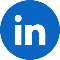 Seguici su LinkedIn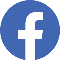 Seguici su Facebook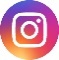 Seguici su Instagram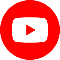 Seguici su YouTube